Haemophilia Foundation New South Wales Inc.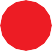 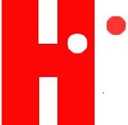 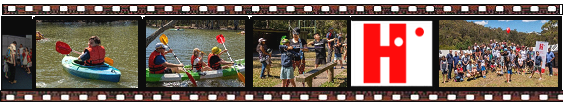 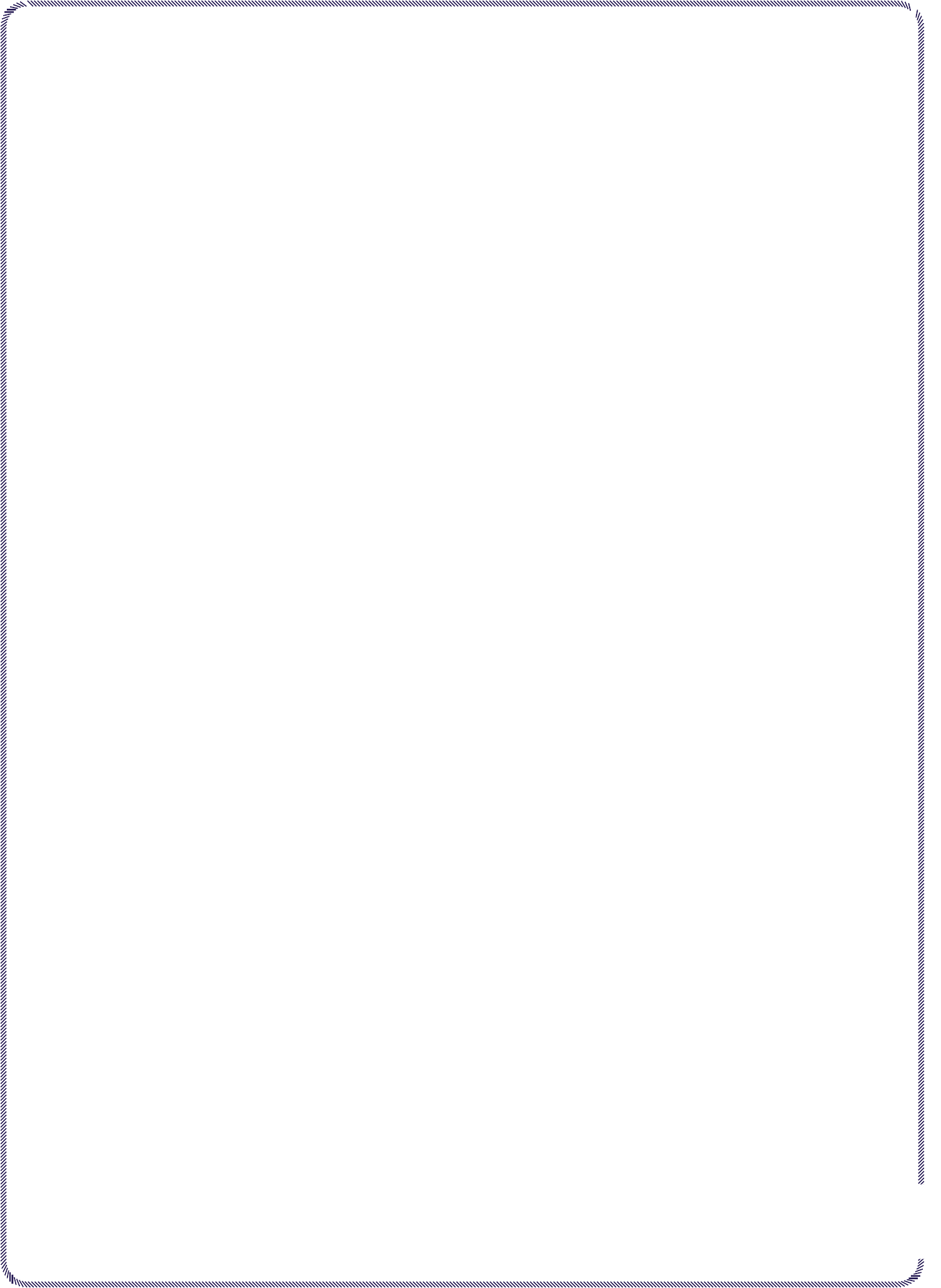 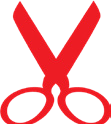 ABN: 602 454 70729Member of Haemophilia Foundation Australia Patron: Prof. Kevin A. Rickard AM RFDFAMILY CAMP 2020 Application FormFriday 20 - Sunday 22 NOVEMBER 2020FAMILY MEMBERS	AGE OF CHILDRENADDRESS:  	Email:		 CONTACT PHONE NO:  	ACCOMMODATION (TICK ONE ONLY)FRIDAY NIGHT ONLY	ANY SPECIAL ACCOMMODATION REQUIREMENTS   	FRIDAY AND SATURDAY NIGHT	 	SATURDAY NIGHT ONLY	 	DAY STAY  ONLY (SATURDAY)	 	MEALS – PLEASE INDICATE HOW MANY ADULTS & CHILDREN FOR EACH MEAL (CHILD – UNDER 16YO) 	A 	C	DINNER FRIDAY 	A 	C	BREAKFAST SATURDAY	 	A 	C LUNCH SATURDAY 	A 	C	DINNER SATURDAY 	A 	C	BREAKFAST SUNDAY	 	A 	C LUNCH SUNDAY ANY SPECIAL DIETARY REQUIREMENTS OR ALLERGIES:   				Dinner on Friday is served between 6 -7pm. Lunch on Sunday is served after 12.00pmPlease complete and return by Friday 25th September 2020 to:Email (preferred): admin@hfnsw.org.auMail: HFNSW, PO Box 631, Broadway NSW 2007Factor Matters Volume 42	26